Ülkü TAŞDEMİR	Gülay İçöz BALIKÇI	Müjde KAZANOĞLU Sınıf Öğretmeni	                                                  Sınıf Öğretmeni                                               Sınıf Öğretmeni	Nurullah BOZKURT	Müdür Yardımcısı	02/01/2020Kemal Ata KOÇOkul MüdürüSABRİ KATIRCI İLKOKULUBESLENME DOSTU OKUL PROJESİ ARALIK AYI ETKİNLİKLER İZLEME - DEĞERLENDİRME RAPORUSABRİ KATIRCI İLKOKULUBESLENME DOSTU OKUL PROJESİ ARALIK AYI ETKİNLİKLER İZLEME - DEĞERLENDİRME RAPORUSABRİ KATIRCI İLKOKULUBESLENME DOSTU OKUL PROJESİ ARALIK AYI ETKİNLİKLER İZLEME - DEĞERLENDİRME RAPORUSABRİ KATIRCI İLKOKULUBESLENME DOSTU OKUL PROJESİ ARALIK AYI ETKİNLİKLER İZLEME - DEĞERLENDİRME RAPORUSABRİ KATIRCI İLKOKULUBESLENME DOSTU OKUL PROJESİ ARALIK AYI ETKİNLİKLER İZLEME - DEĞERLENDİRME RAPORUUYGULAMA ZAMANIETKİNLİKLERAÇIK HEDEF UYGULANDI MI ?AÇIK HEDEF UYGULANDI MI ?İZLEMEDEĞERLENDİRMEUYGULAMA ZAMANIETKİNLİKLEREVETHAYIRİZLEMEDEĞERLENDİRMEARALIKHer hafta Çarşamba günü okul bahçesinde  ( olumsuz hava şartlarında sınıflarda ) 1. teneffüsde yaklaşık 5 dakika müzik eşliğinde sağlıklı yaşam sporu yapılması.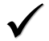 Her hafta Çarşamba günü okul bahçesinde 1. teneffüste yaklaşık 5 dakika müzik eşliğinde sağlıklı yaşam sporu yapılarak öğrencilere fiziksel aktivitenin yararı benimsetilmeye çalışıldı. Öğrenciler hem eğlenmekte hem de spor alışkanlığı kazanmaktadırlar.ARALIKHer hafta Perşembe günü  ‘ Meyveleri Tüket, Hastalığı Terk et ‘ sloganıyla ‘Sarı Meyve Günü’ yapılması.Her hafta Perşembe günü ‘Meyve Günü’ yapıldı.Öğrenciler evlerinden getirdikleri mevsim meyvelerini hep beraber yiyerek sağlıklı ara öğün tüketme alışkanlığı kazandırılmaya çalışıldı. ARALIKBeden Eğitimi ve Oyun derslerinde öğrencilere yaş özellikleri ve hava şartları dikkate alınarak  egzersizler yaptırılması ve Geleneksel Çocuk Oyunları’nın ( Sek Sek , Yedi Kiremit, İstop, Mendil Kapmaca, Yakan Top, Körebe vb. )  oynatılması.Beden Eğitimi ve Oyun derslerinde sınıf rehber öğretmenleri eşliğinde öğrencilere yaş özellikleri ve hava şartları dikkate alınarak egzersizler yaptırıldı ve Geleneksel Çocuk Oyunları ( Sek Sek , Yedi Kiremit, İstop, Mendil Kapmaca, Yakan Top, Körebe vb. )  oynatıldı.ARALIKOkulun internet sayfasında “Beslenme Köşesi”nin  etkinlik haberleri ve resimler eklenmek suretiyle güncellenmesi.Etkinlikler yapıldıkça, etkinliklere ait haberler ve fotoğraflar okul web sayfasına düzenli olarak eklenmekte ve “Sağlıklı Yaşam Köşesi” güncel tutulmaktadır.ARALIKAralık ayı  sebze ve meyvesinin tanıtılması.( Pırasa ve Nar )Kasım  ayının sebze ve meyvesi olan ‘Pırasa ve Nar” tanıtıldı.ARALIKOkul bünyesinde sağlıklı beslenme kapsamında kahvaltının yapılmasıOkul bünyesinde sağlıklı beslenme kapsamında kahvaltının yapıldı.ARALIK12-18 Aralık “Tutum, Yatırım ve Türk Malları Haftası’nın” okul bünyesinde etkin bir şekilde kutlanmasıSağlıklı beslenme ve hareketli yaşam konularında belirli gün ve haftalar etkin olarak kutlanmaktadır. Bilgilendirici okul ve sınıf panoları hazırlanmaktadır.ARALIKSağlıklı beslenme konusunu içeren öğrenci mektuplarının öğrencilere dağıtılması ve sınıf ortamında okunarak değerlendirilmesiSınıf  Rehber  Öğretmenleri   tarafından  öğrencilere ‘Sağlıklı Hayat, Sağlıklı Beslenme’ konusunda mektuplar yazdırılarak öğrencilerimize okundu.Okul Kantininin DenetlenmesiKantin Denetleme Komisyonu Fatma AKKUŞ ve Bahriye KANGAL Kantin Denetleme Raporunu hazırladı.Değerlendirme yapılarak faaliyet raporunun hazırlanması.“Sağlıklı Beslenme ve Hareketli Yaşam Ekibi” tarafından ay boyunca yapılan faaliyetleri içeren “Aralık” ayı değerlendirme raporu hazırlandı.